Albums québécois/canadiens Non, Non, C'est Non!, Stanke C. / Barroux, 400 Coups 14,95 $ 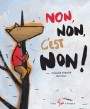   Ça Suffit!, Stanke C./Barroux, 400 Coups 14,95 $ 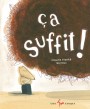  La Soupe Aux Lentilles,  Tremblay C./ Poignonec M., Courte Échelle 16,95 $ 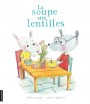  Chroniques De L'amautalik: Ogresse De La Mythologie Inuite, Christopher N. / Macdougall L., Inhabit Media 9,95 $ 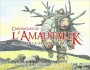  Dans La Jungle Amazonienne, Il Y A..., Perrault M. / Arbona M., 400 Coups 17,95 $  Livre Accordéon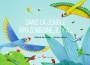  Dans Mon Immeuble, Il Y A..., Perreault M. / Perreault G., 400 Coups 17,95 $   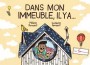 Livre Accordéon La Bête À 4 Z'yeux,  Merola Caroline, Édito 24,95 $ 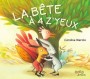  Biscuit Et Cassonade Aiment La Cuisine, Munge Caroline, Bagnole 16,95 $ 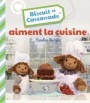  Les Parpadouffes Au Pays Des Beaux Pruneaux,  Menu S. / Doisneau C., La Pastèque 16,95 $ 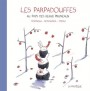  Au Carnaval Des Animaux, Dubuc Marianne, Courte Échelle 21,95 $ 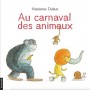  Nous Sommes Dans Un Livre!, Willems Mo, Scholastic Éléphant Et Rosie En Vedette (03) 11,99 $  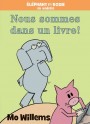 Prendre Aussi Le 1-2 Comment Capturer Un Farfadet?, Wallace A. / Elkerton A., Scholastic 10,99 $ 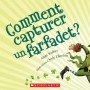  Je Suis Petite, Leng Qin, Comme Des Géants 19,95 $ 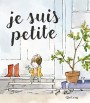  Le Lac De Singes, Turcotte E. / Ferrer M., Courte Échelle 19,95 $ 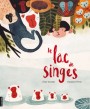  Hop! Au Lit!, Oldland Nicholas, Scholastic 16,99 $ 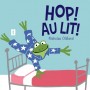  Paul Et Antoinette, Kerascoet, La Pastèque 21,95 $ 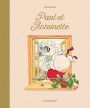  Gusto À L'école, Demers Émilie, Heures Bleues 19,95 $ 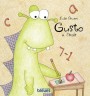  Les Sept Amis,  Martinez E. / Zekina D., Bouton D'or Acadie 8,95 $   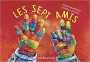 Jours De La Semaine La Reine Et-Que-Ca-Saute, Allard C. / Perreault G., Fonfon 19,95 $ 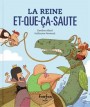  La Ruelle,  Comtois C. / Després G., D'eux 18,95 $ 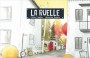  1 à 10 Petites Comptines, Tibo G. / Paré R., Courte Échelle 10,95 $ 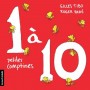  Chouia, Où Es-Tu?, Hebert M.-F. / Cinq-Mars M. , Planète Rebelle 19,95 $ 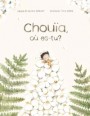   La Fabuleuse Nuit De Noël, Faucher M. / Tremblay C., Courte Échelle 19,95 $ 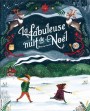  Lucie Et La Libellule, Papineau L. / Hamel C., Auzou 21,95 $ 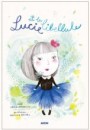  Il N'y A Qu'un Miteux, Dunn Robert, Coup D'œil 3,95 $ 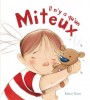  Le Chemin De La Montagne, Dubuc Marianne, Comme Des Géants 21,95 $ 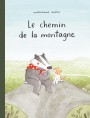  Ma Tête En L'air, Chaperon D. / Bisaillon J., Fonfon 19,95 $ 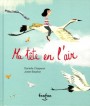  Meuh Où Est Gertrude?, Dutrizac B. / Bellebrute, Fonfon 19,95 $   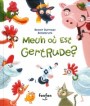 Jeu Avec Les Mots Meuh C'est À Qui, Ces Grosses Fesses-Là?, Dutrizac B. / Bellebrute, Fonfon 19,95 $ 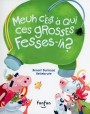  Bonjour, Petit Grognon, Allenby V. / Gauthier M., Isatis 15,95 $ 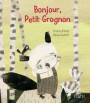  Mingan Les Nuages, Arsenault M.-A. / Dubois A., Isatis 18,95 $ 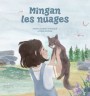 Perte D’un Animal, Deuil Le Lapin Qui Ne Se Brossait Pas Les Dents, Lachance M.-C. / Pelland M., Alaska 14,95 $ 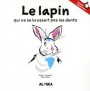  Le Coq Qui Avait Perdu Son Cri, Lachance M.-C. / Pelland M., Alaska 14,95 $ 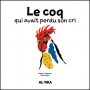  Perdue Sans Elle, Jarry Marie-Helene, Soulières 9,95 $ 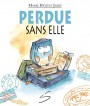  Je Suis Riche! / Je Suis Heureux!, Delaunois A. / Beha P., Isatis 18,95 $ 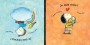  Les Mots D'Eunice, Gendreau G. / Kazemi N., Isatis 18,95 $ 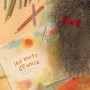 Réalité Des Nouveaux Arrivants  Peter, Le Chat Debout, Robert N. / Jullien J., Comme Des Géants 21,95 $ 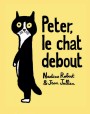  Lila Et La Corneille, Grimard Gabrielle, Scholastic 11,99 $ 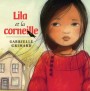 Intimidation, Différence Comment Apprivoiser Un Fantôme, Green Rebecca, Scholastic 11,99 $ 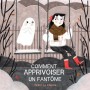  Les Poupées, Luca F. De / Bisaillon J., Marchand De Feuilles 19,95 $ 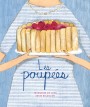  Lili Macaroni: Je Suis Comme Je Suis!, Testa N. / Boulanger A., Dominique Et Cie 19,95 $   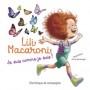 Acceptation De Soi Les Mots Volés, Florence M. / Grimard G., Scholastic 11,99 $ 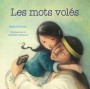 Amérindiens, Perte De La Langue D’origine Dépareillés, Hebert, M.-F. / Despres G., Bagnole 19,95 $   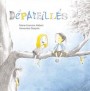 Acceptation De L’autre Le Jardin Invisible, Ferrer M. / Picard V., Monsieur Ed 21,95 $ 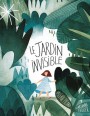  Imagination Le Cadeau De Wapush: Une Légende Sur Le Courage, Noel, M. / Thivierge C., Dominique Et Cie 9,95 $ 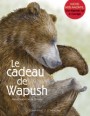  Grenouille Fantôme, Hale Ohara, La Pastèque 16,95 $ 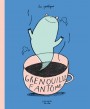  Le Précieux Plâtre De Samuel,  Boulerice S. / Benoit M., Bayard Canada 8,95 $ 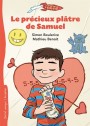  Les 1000 Enfants De Monsieur Et Madame Chose, Fontaine V. / Dumont Y., Québec Amérique 15,95 $ 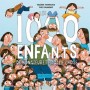  Ti-Jos Connaissant, Tremblay J. / Beha P., Bagnole 19,95 $ 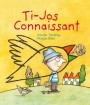  L'Enquête Secrète Du Trésor Perdu, Durocher Julie Et Al., Jules La Mouche 19,95 $ 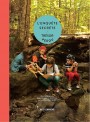  Je Suis Là, Je Suis Là, Hebert M.-F. / Cinq-Mars M., Druide 19,95 $  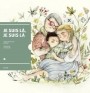 Relations Familiales Un Ami Lumineux, Boulerice S. / Faucher M., Courte Échelle 16,95 $ 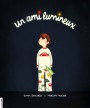 